Annex no. 1 to order No. 123 of the NCU Rector of 5 September 2019STATEMENT ON POSTGRADUATE TUITION FEES………………………………………………………………………..name and surname of the person admitted to the postgraduate studiesPESEL: …………………………………………………I hereby declare that I have read the Regulations for Postgraduate Studies and the Rules for Charging Tuition Fees for Postgraduate Studies at the Nicolaus Copernicus University in Toruń.CHOICE OF PAYMENT SYSTEM FOR STUDIESI declare that I will pay* the tuition fee for the postgraduate studies in ………………………………..on the following basis:* select as appropriate If no choice is made, the fee is deemed to be paid as a one-off payment.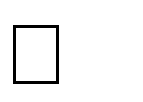 I REQUEST AN INVOICE..........................................(date and signature of the Participant)The statement must be submitted in the original or by sending a scan of the document no later than 7 days before the planned date of the first session.The original document must be handed in no later than on the day of the first session.one-off paymentpayment per semesterpayment per month